Please fill this side out yourself!Name:What did you read this summer?What was the best movie you saw this summer?What kind of music do you like to listen to?  (List a few favorite artists!)On a scale of 1-10, how good do you think your writing is?1--------------------------------------------------------5--------------------------------------------------------------10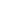 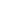 I need a lot of help!						I’m ready to write the next New York Times bestseller!						What do you think you need the most work on in your writing?What do you think is your biggest writing strength?Is there anything else you’d like to tell me about yourself?Have your parent(s)/guardian(s) complete this side!If I need to contact you about your student’s progress or behavior, what is the best way to reach you?  Please tell me your name(s), provide a phone number and/or an email address, and note any preferences about how/when you are best reached.Are there languages spoken at home other than English?  If so, what language(s)?Is there anything you’d like me to know about your student?